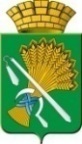 АДМИНИСТРАЦИЯ КАМЫШЛОВСКОГО ГОРОДСКОГО ОКРУГАП О С Т А Н О В Л Е Н И Еот 28.09.2022 № 880Об установлении мест, специально отведенных для организации нестационарной розничной торговли, в том числе с рук, лотков, автомашин на территории Камышловского городского округаВ соответствии с пунктом 15 пункта 1 статьи 16 Федерального закона от 06 октября 2003 года N 131-ФЗ "Об общих принципах организации местного самоуправления в Российской Федерации", статьей 4 Указа Президента Российской Федерации от 29 января 1992 года N 65 "О свободе торговли", Законом Свердловской области от 14 июня 2005 года N 52-ОЗ "Об административных правонарушениях на территории Свердловской области", в соответствии со статьей 10 Федерального закона от 28 декабря 2009 года № 381-ФЗ «Об основах государственного регулирования торговой деятельности в Российской Федерации», распоряжением Правительства Российской Федерации от 30.01.2021 №208-р «О рекомендациях органам исполнительной власти субъектов РФ и органам местного самоуправления по вопросу о новых возможностях для розничного сбыта товаров», руководствуясь Уставом Камышловского городского округа,  администрация Камышловского городского округаПОСТАНОВЛЯЕТ:1. Установить, что местами, специально отведенными для организации нестационарной розничной торговли, в том числе с рук, лотков, автомашин на территории Камышловского городского округа, являются:1) нестационарные торговые объекты, включенные в Схему размещения нестационарных торговых объектов на территории Камышловского городского округа, утвержденную нормативным правовым актом Администрации Камышловского городского округа;2) ярмарки, включенные в план организации и проведения ярмарок в очередном календарном году, утвержденный нормативным правовым актом Администрации Камышловского городского округа;3) места проведения общегородских мероприятий.2. Настоящее постановление опубликовать в газете «Камышловские известия» и разместить на официальном сайте Камышловского городского округа.3. Контроль выполнения настоящего постановления возложить на заместителя главы администрации Камышловского городского округа Власову Е.Н.ГлаваКамышловского городского округа                                                 А.В. Половников